        Hội thi Cán bộ an toàn, An toàn vệ sinh viên giỏi; Lễ biểu dương An toàn vệ sinh viên, Công nhân viên chức, Công nhân lao động giỏi tiêu biểu năm 2020 và Lễ gắn biển công trình thiết chế thể thao của Tổng công ty Phát điện 1 (TCT) được tổ chức tại thành phố Đà Nẵng trong 03 ngày, từ ngày 28/5/2020 đến ngày 30/5/2020.         Đến tham dự và chỉ đạo Hội thi có đại diện của Bộ Công thương, Bộ Lao động - Thương binh và Xã hội; Công đoàn Điện lực Việt Nam và các ban chuyên môn; đại diện các ban chuyên môn của Tập đoàn Điện lực Việt Nam; lãnh đạo TCT và các ban chuyên môn của TCT… và đặc biệt là sự tham gia của 40 thí sinh được lựa chọn theo hình thức bốc thăm đến từ 10 đơn vị trực thuộc TCT.        Ban giám khảo của Hội thi là lãnh đạo TCT và đại diện các ban chuyên môn của Tập đoàn Điện lực Việt Nam. Sau 6 phần thi: Chào hỏi, Kiến thức an toàn online, Xử lý tình huống, Hồi sinh tổng hợp, Xử lý băng bó vết thương và Kỹ năng chữa cháy, Ban giám khảo sẽ lựa chọn ra những cá nhân, tập thể xứng đáng để trao 01 giải nhất, 01 giải nhì, 02 giải ba, 06 giải khuyến khích cho tập thể và 07 giải phụ xuất sắc nhất cho cá nhân.        Hội thi là cơ hội để các thí sinh giao lưu, học tập, chia sẻ kinh nghiệm, qua đó rút ra những bài học quý giá trong công tác An toàn lao động và đánh giá chất lượng hoạt động của mạng lưới An toàn vệ sinh viên tại các đơn vị, làm cơ sở cho việc bồi dưỡng, huấn luyện nâng cao chất lượng đội ngũ An toàn vệ sinh viên, thúc đẩy phong trào thi đua lao động sản xuất đạt năng suất, chất lượng, hiệu quả.         Lễ biểu dương An toàn vệ sinh viên, Công nhân viên chức, Công nhân lao động giỏi tiêu biểu năm 2020 sẽ được tổ chức vào ngày 30/5/2020 với mục đích động viên, khích lệ cán bộ, công nhân, viên chức và người lao động toàn TCT hoàn thành tốt các nhiệm vụ chính trị, kinh tế - xã hội của mỗi đơn vị, của Tổng công ty và Tập đoàn Điện lực Việt Nam. Buổi lễ còn có sự tham gia của các Công nhân viên chức tiêu biểu; Công nhân lao động và An toàn Vệ sinh viên giỏi được bình chọn từ các đơn vị thuộc TCT         Cũng trong khuôn khổ chương trình, Lễ gắn biển công trình thiết chế thể thao của Tổng công ty Phát điện 1 sẽ diễn ra vào ngày 29/5/2020 tại Nhà máy Thủy điện Sông Tranh 2. Đây là công trình chào mừng Đại hội Đảng bộ Tổng công ty Phát điện 1 nhiệm kỳ 2020 - 2025.     THÔNG TIN LIÊN HỆ:Văn phòng - Tổng công ty Phát điện 1Điện thoại:  024.66 941.324      Fax: 024.66 941.235Địa chỉ: Tầng 17 - tháp B, tòa nhà EVN, số 11 Cửa Bắc, P. Trúc Bạch, Q. Ba Đình, Hà Nội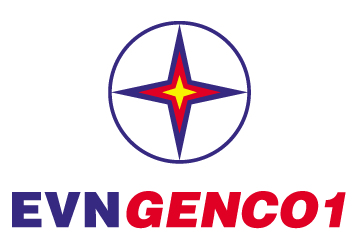 TẬP ĐOÀN ĐIỆN LỰC VIỆT NAMTỔNG CÔNG TY PHÁT ĐIỆN 1THÔNG CÁO BÁO CHÍVỀ VIỆC TỔ CHỨC HỘI THI “AN TOÀN VỆ SINH VIÊN GIỎI” VÀ LỄ BIỂU DƯƠNG AN TOÀN VỆ SINH VIÊN, CÔNG NHÂN VIÊN CHỨC, CÔNG NHÂN LAO ĐỘNG NĂM 2020